Curriculum Vitae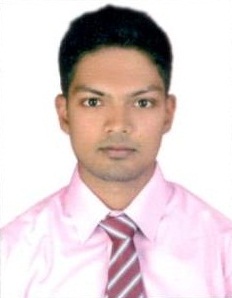 TAYYABTAYYAB.366490@2freemail.com  Sub - Application for the post of HVAC Design Engineer.CAREER OBJECTIVE	Intend to work with leading organization of hi-tech environment with committed & dedicated people to sharpen my skills and abilities that offer professional growth, while being resourceful and innovative.EXPERIENCE           Goal Oriented professional with 02 years of work experience in HVAC Design Engineer.        EXPERIENCE     Designation        : Design & Site Engineer     Company	      : ABS AIRCON ENGINEERS, Hyderabad.     Duration	      : From Jan 2015 to Mar 2017.ACADEMIC DETAILSB.E. In Mechanical Engineering from OUSMANIA UNIVERSITY 77.7%, Telangana, India.      Period: (2011-2015).       Intermediate (MPC) from Board of Intermediate 88%, Telangana, India.      Period: (2009-2011).S.S.C from Board of Secondary School, Year (2009).TECHNICAL SKILLS HVAC & MEP Services.AutoCAD 2015, MSOffice Word.All Windows Operating System.HAP and Duct sizing software.MSOffice and C programming.JOB RESPONSIBILITIESMonitored projects and ensured its proper execution. Coordinating with all Mechanical, Electrical &Plumbing  servicesHeat Load Calculation as per ASHRAE & Carrier Standards Conditions.HVAC Duct Designing & Drafting using Velocity & Equal Friction Method following SMACNA Standards.Chilled water System Load Calculation, Equipment Selection & Design.Pump Head (HP) Calculation & ESP Calculations. FAHU, AHU and All Equipment Selection. 	Chilled Water Pipe & Copper Pipe Designing (pipe routing & pipe sizes).Selection of  material and give technical supportPrepared the submittals required for the materials and ensured that they were in compliance with the specifications. Inspected the material and escalated all issues to the consultants.. Shop drawing submittal and approval of ducting and chilled water piping drawings.Erecting of ducting like fresh air, supply air, return air, toilet & kitchen exhaust air ducts as per approved shop drawing by consultants.Erection of chilled water piping like supply and return with rubber insulation and cladding as per consultant.Installation of chiller, FAHU, AHU, FCU, chilled water pumps as per the installation detail and as per site condition. Better coordinating between work and workers.Attending site progress meeting.Coordinating with client for verification and approval for measurement variation statements, invoicing of project bills etc.Preparing site progress reports.Interacting with Architects, air conditioning Consultants and clients for an AC system layouts and material approval.Preparing work progress schedules.Project Execution and Handing over the system to client.      MAJOR PROJECTS HANDLED             Successfully executed the following Projects during employment with             ABS AIRCON ENGINEERS.                                                                                 PROJECT 1:2B+G+M+12TYP INDIANA HOTEL, INDIAProjects includes Installation of equipment in the project are 2 chillers, 4 primary pumps and 4 secondary pumps, 18 AHU's, 314 FCU's,4FAHU’s, Piping, Ducting, and electrical works etc.PROJECT 2 :G+M GRANDSTORES, HYDERABADProjects includes Installation of equipment in the project are 2 chillers, 4primary pumps and 4 secondary pumps, 1 AHU's, 140 FCU's,4 FAHU, Piping, Ducting, and electrical works etc.PORJECT 3 : JUICE FACTORY AND CAMEL MILK FACTORY, INDIAProjects includes Installation of equipment in the project are 2 chillers(Air cooled) &3 chillers (Glycol),with 4primary  pumps and 5 secondary pumps, 56 FCU's,3 package units,7 air coolers,5 evaporator units Piping, Ducting, and electrical works etc.PERSONAL DETAILSNationality and Religion		 :          Indian, MuslimMarital Status			 :	 SingleLanguages known			 :	 English, Hindi, Urdu and Telugu.DECLARATIONI hereby declare that the above written particulars are true to the best of my knowledge and belief.